Thursday 2nd of April 2020Good morning guys,Hope you all had a good April Fool’s Day yesterday! Below is a list of the work for Thursday. Again try your best.You might really want to see your cousin/friend or granny/grandad right now but remember the longer we stay away from other people the sooner we can go back to our normal lives. It might sound strange but unfortunately it’s true. So please keep to your home and the family you live with. Today is our PE day so bring an older relative with you for a walk and get some fresh air in.Have a great day,Mr CulbertEnglishExercise Your English pg 60 and 61Writing: Continue on with your storyReading: 30 mins MathsOperation Maths pg 118 and 119 (Use pasta shells or rice to divide into groups)Mental Maths Thursday TestGaeilgeBeal Beo pg 13 (Describe and draw yourself)ScienceMelting Chocolate- Please click on the link for the PowerPoint PEWalk or run for 30 minsTry some skipping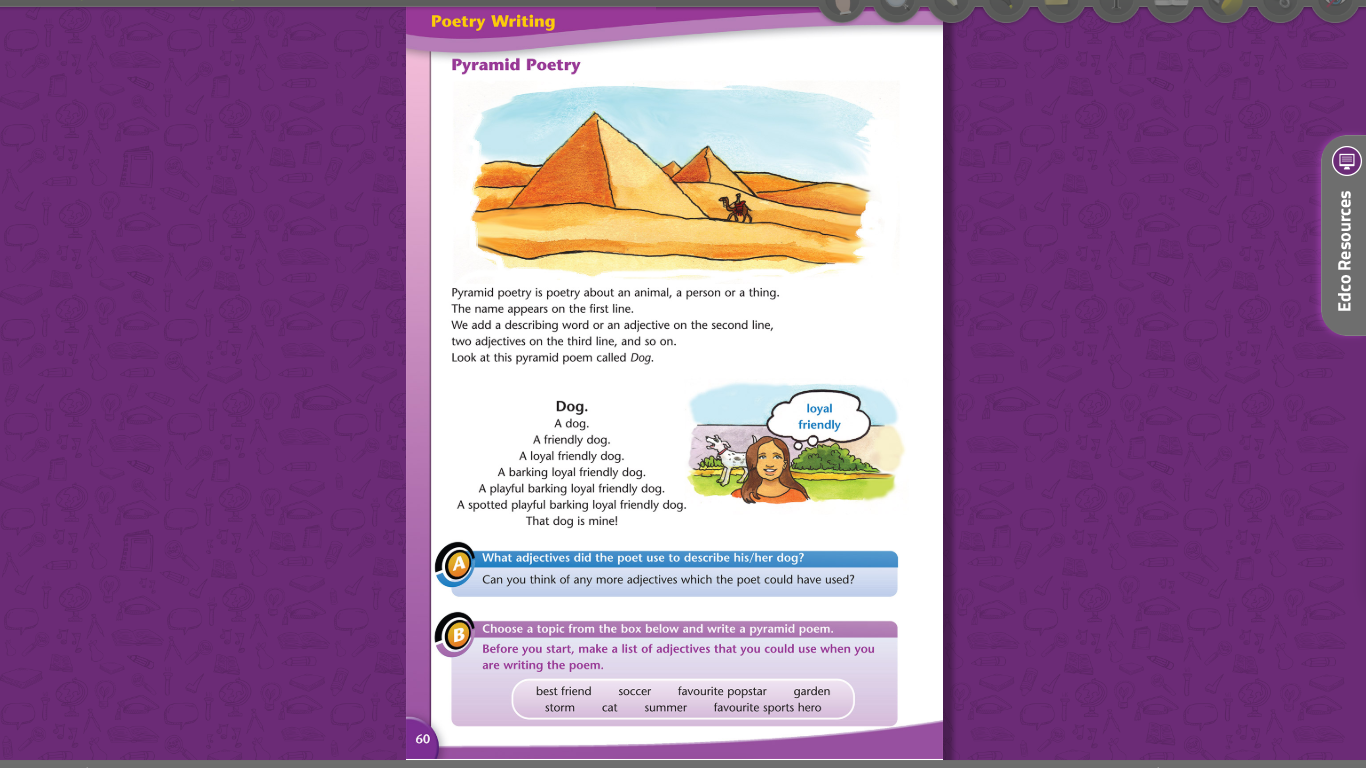 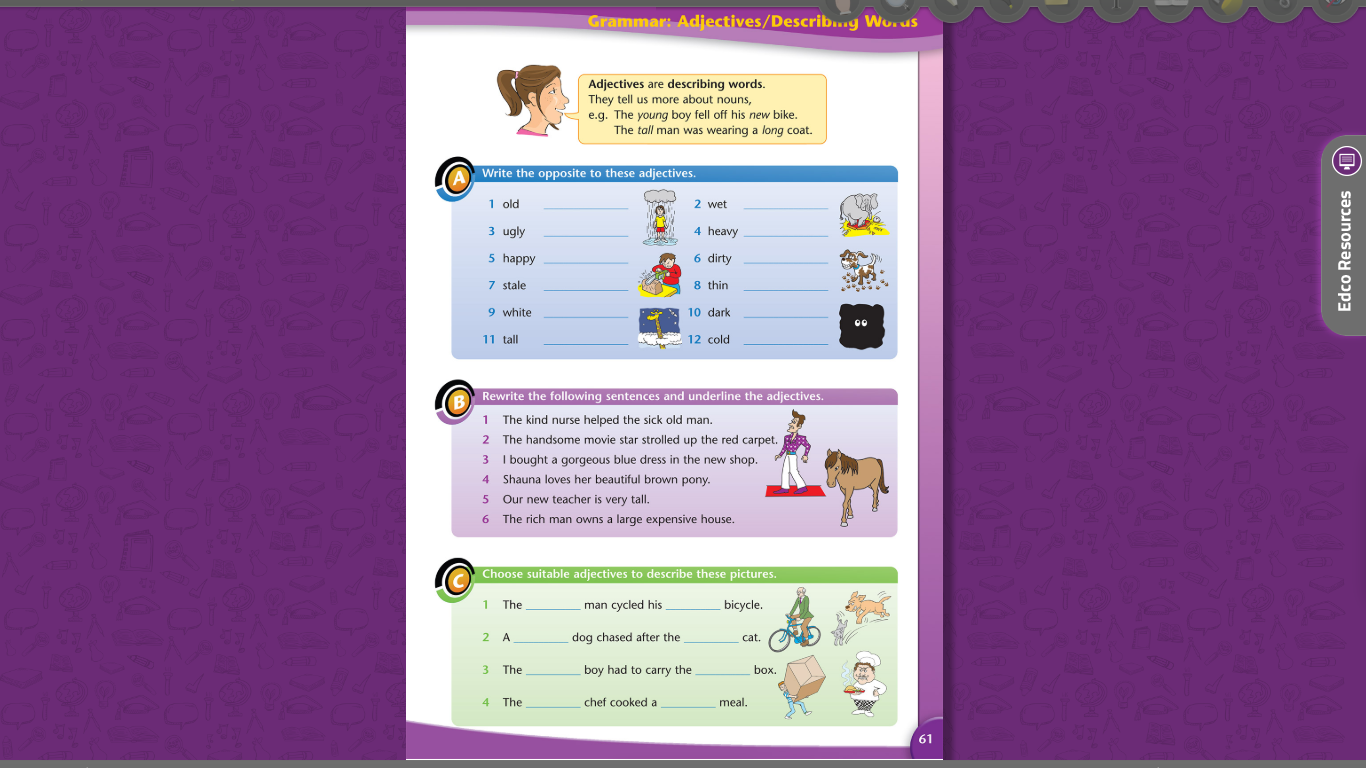 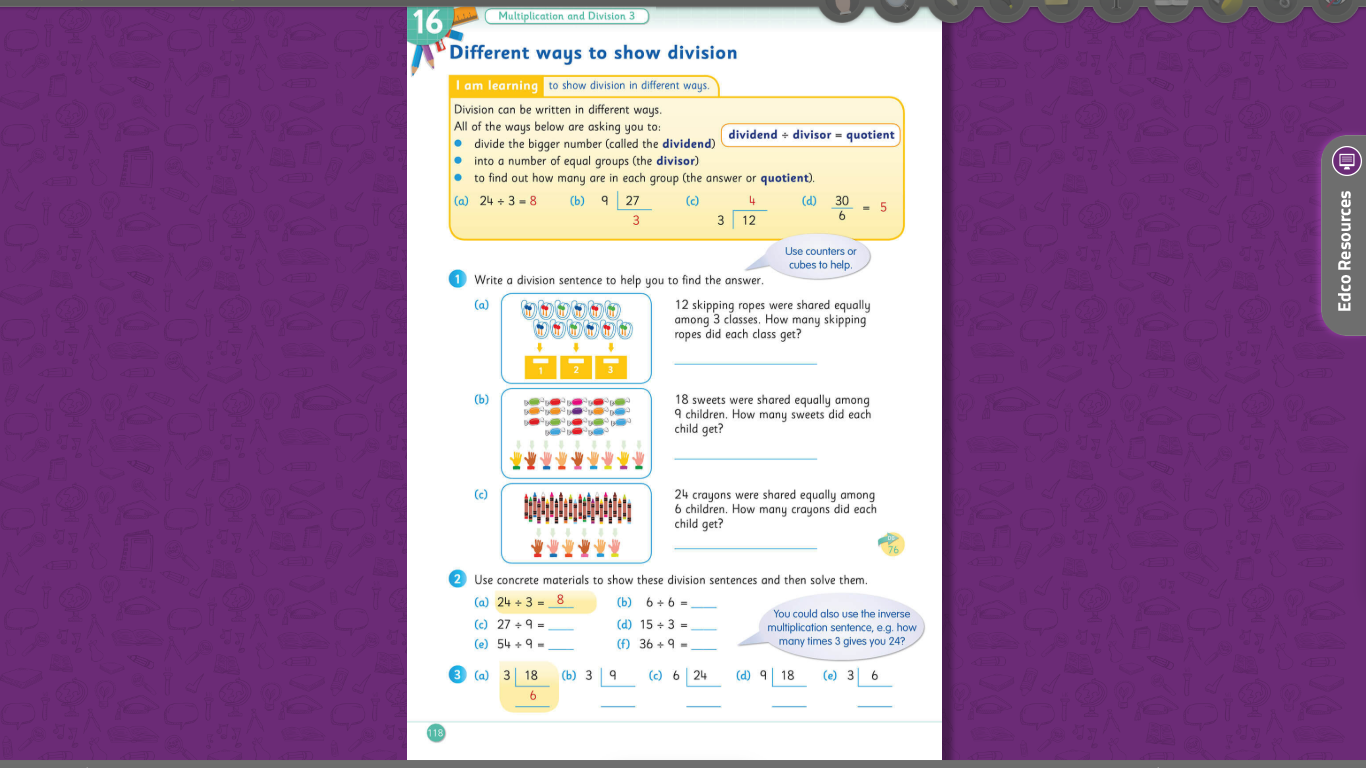 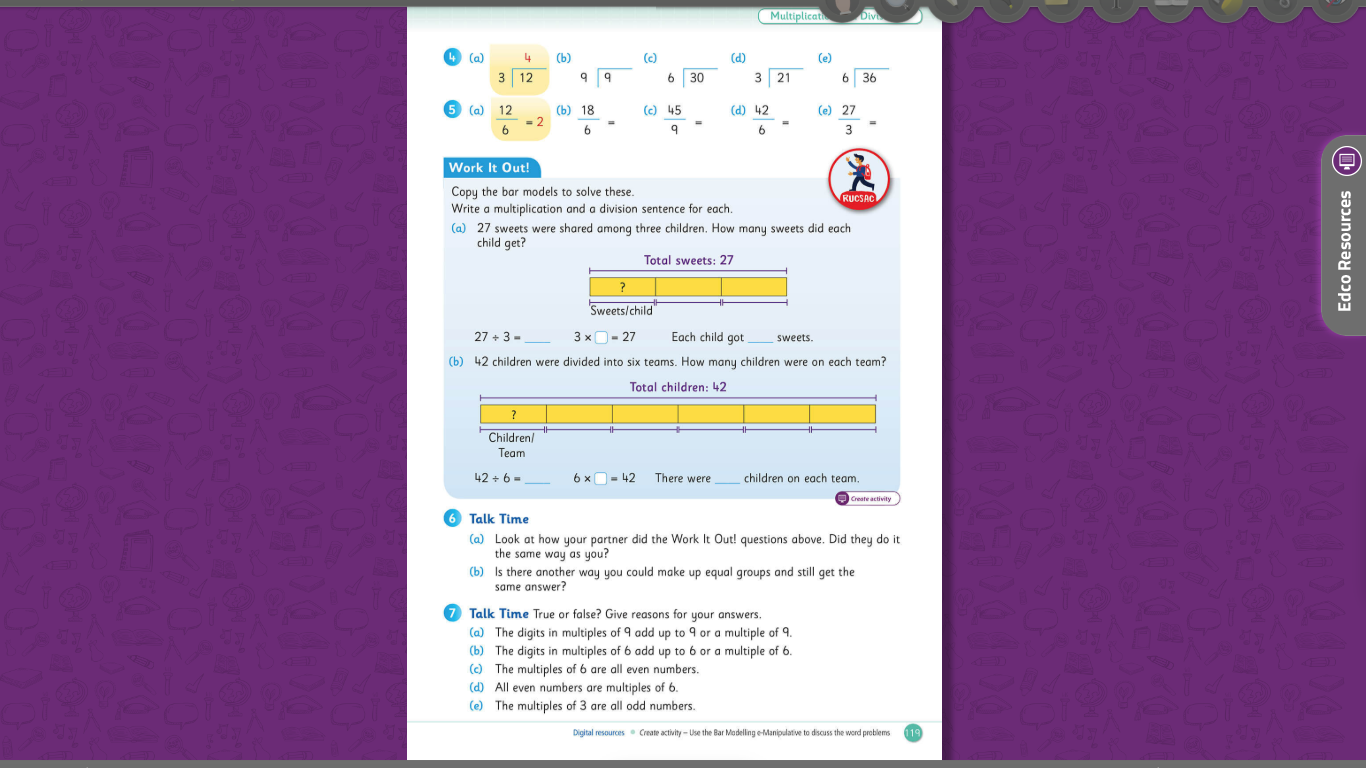 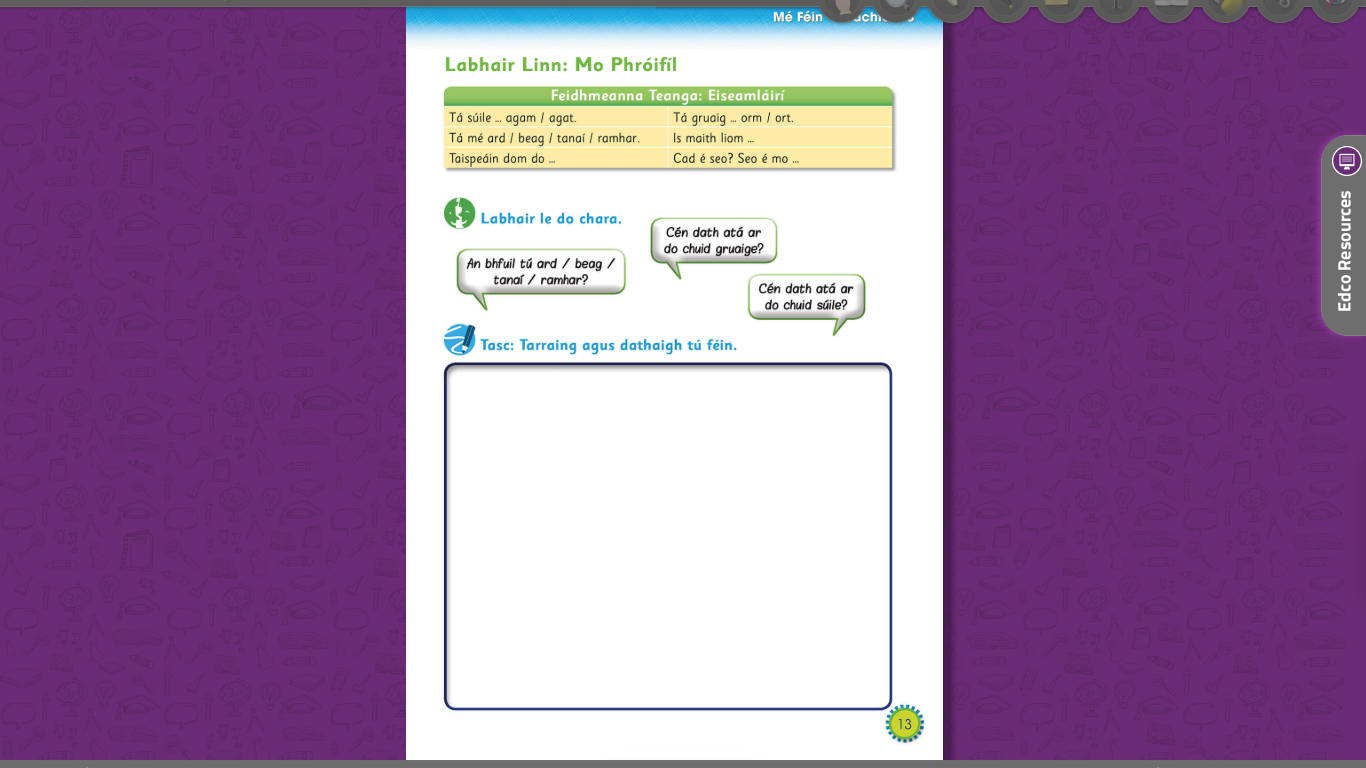 